ГЛАВАГОРОДСКОГО ОКРУГА ЛИКИНО-ДУЛЁВОМОСКОВСКОЙ ОБЛАСТИПОСТАНОВЛЕНИЕот 03.10.2018 № 743г. Ликино-ДулёвоОб утверждении Положения  о советнике Главы городского округа Ликино-Дулёво Московской области на общественных началах В рамках реализации Федерального закона от 06.10.2003 № 131-ФЗ «Об общих принципах организации местного самоуправления в Российской Федерации», во исполнение п. 7 перечня поручений Губернатора Московской области по итогам участия в региональном форуме волонтеров и некоммерческих организаций 2 декабря 2017 года, в целях обеспечения экспертной и консультативной поддержки деятельности Главы городского округа Ликино-Дулёво и обеспечения взаимодействия представителей институтов гражданского общества и администрации городского округа Ликино-Дулёво,П О С Т А Н О В Л Я Ю:Утвердить Положение о советнике Главы городского округа Ликино-Дулёво Московской области на общественных началах (Приложение).Отделу информационных технологий и взаимодействия со СМИ Управления по общим вопросам администрации городского округа Ликино-Дулёво разместить настоящее постановление на официальном сайте городского округа Ликино-Дулёво.Контроль за исполнением настоящего постановления возложить на заместителя главы администрации городского округа Ликино-Дулёво Банцекина Д.А.Глава городского округа Ликино-Дулёво 										Е.К. Рунов Отп. 7 экз.:дело, прокуратура, Покрыщенко О.А.,. Банцекину Д.А,  Рожковой Е.Ю., Удаловой Т.А., Михайловой Н.А. (Л)Приложение к постановлению Главы  городского округа Ликино-Дулёво Московской областиот 03.10.2018 № 743ПОЛОЖЕНИЕО советниках Главы городского округа Ликино-Дулёво Московской области на общественных началахI. Общие положения1. Настоящее Положение устанавливает порядок осуществления и прекращение деятельности советников Главы городского округа Ликино-Дулёво Московской области на общественных началах (далее - советник).2. Советником может стать гражданин Российской Федерации, достигший 18 лет, не имеющий судимости, обладающий соответствующей квалификацией для решения поставленных перед ним задач.3. Советник в своей деятельности руководствуется Конституцией Российской Федерации, законодательными и иными нормативными правовыми актами Российской Федерации, законодательными, иными нормативными правовыми актами Московской области, муниципальными правовыми актами и настоящим Положением.4. Количественный состав общественных советников определяется Главой городского округа Ликино-Дулёво (далее - Глава городского округа) самостоятельно.5. Общественный советник осуществляет свою деятельность на общественных началах на безвозмездной основе на принципах законности, гуманизма, уважения прав человека, гласности, делового сотрудничества с органами администрации городского округа Ликино-Дулёво (далее - администрация) и организациями всех форм собственности. Общественный советник не является муниципальным служащим, не входит в структуру и штатное расписание администрации.II. Основные задачи и функции6. Основной задачей деятельности советников является содействие в реализации полномочий Главы городского округа касающихся:- значимых программ развития городского округа Ликино-Дулёво;- решения текущих социально-экономических задач;- обеспечения эффективного взаимодействия с населением, местными объединениями, общероссийскими объединениями и организациями в рамках полномочий Главы городского округа;- создания условий развития предпринимательства;- создания условий, улучшения уровня жизни населения городского округа Ликино-Дулёво, развития социальной инфраструктуры;- всесторонней поддержки образования, культуры, здравоохранения, физической культуры и спорта;- обеспечение эффективного взаимодействия с населением, местными объединениями и общероссийскими объединениями и организациями в рамках реализации по вопросам  работы с инвалидами;- по поручению Главы городского округа осуществление приема граждан и представителей юридических лиц, рассмотрение отдельных поступивших обращений и внесение предложений и рекомендаций по их разрешению;7. Основными функциями советника являются:- подготовка аналитических, информационных, справочных и иных материалов, экспертных заключений, выработка рекомендаций;- информирование Главы городского округа о возможных позитивных и негативных последствиях принимаемых решений;- оказание методической помощи в реализации полномочий Главы городского округаПредложения, рекомендации, заключения советников оформляются письменно, в виде справок, информационных записок, которые представляются на имя Главы городского округа.III. Права и обязанности8. Советник имеет право:- оперативно доводить сведения Главе городского округа, о выявленной проблеме, относящейся к полномочиям Главы городского округа;- вносить предложения Главе городского округа по вопросам, относящимся к полномочиям Главы городского округа;- участвовать по поручению Главы городского округа в заседаниях, совещаниях, комиссиях и рабочих группах по направлению деятельности советника;- запрашивать и получать от органов администрации городского округа Ликино-Дулёво, предприятий и учреждений сведения, в которых возникает необходимость при осуществлении своих полномочий;9. В соответствии со своими функциями и задачами советник обязан:- своевременно готовить и представлять Главе городского округа необходимую информацию;- своевременно и качественно выполнять поручения Главы городского округа;- соблюдать установленный в администрации порядок работы со служебной информацией;- соблюдать порядок осуществления деятельности советника, установленный настоящим Положением.10. Советник не вправе:- разглашать конфиденциальные сведения, ставшие ему известными в связи с осуществлением функций советника;- использовать свое положение, а также информацию, ставшую ему известной в связи с выполнением функций, в личных целях;- совершать действия, порочащие статус советника или наносящие ущерб репутации Главы городского округа;- получать от физических и юридических лиц вознаграждения (подарки, денежное вознаграждение) за деятельность, связанную с выполнением функций советника.IV. Порядок назначения и освобождения от выполненияобязанностей советника,осуществление деятельности11. Советник назначается на срок, определяемый Главой городского округа, но не превышающий срока его полномочий.12. Подбор общественных советников может осуществляться Главой городского округа по направлениям деятельности, отраслевому и территориальному принципам.13. Общественный советник назначается распоряжением Главы городского округа.14. Для подготовки распоряжения о назначении советником кандидат представляет в Управление по правовым и кадровым вопросам и противодействию коррупции, следующие документы:- личное заявление на имя Главы городского округа;- анкету по форме установленного образца;- копию документа об образовании;- копию паспорта;- 2 фотографии.15. Учет общественных советников осуществляется Управление по правовым и кадровым вопросам и противодействию коррупции администрации городского округа Ликино-Дулёво.16. Общественному советнику выдается удостоверение установленного образца согласно приложению к настоящему Положению, которое подлежит возврату при освобождении его от исполнения обязанностей советника.Удостоверение общественного советника дает право беспрепятственно входить в здание администрации городского округа, а также посещать общественно-массовые мероприятия.17. Освобождение советника от исполнения обязанностей осуществляется:- по инициативе Главы городского округа;- в случае прекращения полномочий Главы городского округа;- по собственной инициативе советника;- в случае нарушения советником пункта 10 настоящего Положения.18. По решению Главы городского округа, для осуществления функций, указанных в пункте 7, советник может использовать персональный компьютер, копировально –множительную технику, связь, являющиеся собственностью администрации городского округа Ликино-Дулёво.Приложение к Положению о советниках Главы на общественных началахгородского округа Ликино-ДулёвоВИЗЫ СОГЛАСОВАНИЯ К ПОСТАНОВЛЕНИЮГЛАВЫ ГОРОДСКОГО ОКРУГА ЛИКИНО-ДУЛЁВОот _________________________ № ____________Исполнитель:Начальник Управления Культуры, спорта и молодежи администрации
городского округа Ликино-Дулёво_____________________Т. В. Москвина«___» _____________ 2018 г.2. Заместитель главы администрации городского округа Ликино-Дулёво_____________________ Д.А. Банцекин«___» _____________ 2018 г.3. Начальник Управления по правовым и кадровым вопросам и противодействию коррупции администрации городского округа Ликино-Дулёво_____________________ Т.А. Удалова«___» _____________ 2018 г.4. Начальник правового отдела Управления по правовым, кадровым вопросам и противодействию коррупции администрации городского округа Ликино-Дулёво________________________ И.Н. Зайцева«_____» ____________ 2018 г.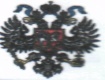 АДМИНИСТРАЦИЯГОРОДСКОГО ОКРУГА ЛИКИНО-ДУЛЁВОМОСКОВСКОЙ ОБЛАСТИ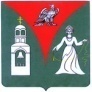 УДОСТОВЕРЕНИЕ № _____Предъявитель настоящего удостоверенияявляетсяСоветником Главы городского округа Ликино-Дулёво на общественных началахпо____________________________________________________________________________________________________________________________________________________________________ (Фамилия, имя, отчество советника)Дата выдачи  «___» _______20     г._________________________(личная подпись)_______________________________________________________________________________________ (Фамилия, имя, отчество советника)Дата выдачи  «___» _______20     г._________________________(личная подпись)_______________________________________________________________________________________ (Фамилия, имя, отчество советника)Дата выдачи  «___» _______20     г._________________________(личная подпись)Действительно по «___» ________  20___  годаГлава городского округа Ликино-Дулёво _________Е.К. РуновПродлено по «___» ___________ 20 __ годаГлава городского округа Ликино-Дулёво _________Е.К. РуновДействительно по «___» ________  20___  годаГлава городского округа Ликино-Дулёво _________Е.К. РуновПродлено по «___» ___________ 20 __ годаГлава городского округа Ликино-Дулёво _________Е.К. Рунов